Муниципальное автономное общеобразовательное учреждение«Средняя общеобразовательная школа №8»городского округа город Стерлитамак Республики БашкортостанПрограммалагеря с дневным пребыванием детей на базе МАОУ «СОШ №8»«Вокруг света»(комплексная, краткосрочная)Возраст: 6,6-12 летПродолжительность: 21 день   Составители: Усманова Е.А., заместитель директора;Яковлева М.Г., начальник лагеряСтерлитамак 2023 г.Пояснительная запискаКаникулы – это период свободного общения  детей, время приобретения новых интересов. Летние каникулы составляют значительную  часть свободного времени детей. Этот период как нельзя более благоприятен для развития их творческого потенциала, совершенствования личностных возможностей, приобщения к ценностям культуры, вхождения в систему социальных связей, воплощения собственных планов, удовлетворения индивидуальных интересов в личностно значимых сферах деятельности.Летняя оздоровительная площадка – это новый образ жизни детей,  новый  режим с  его  особым романтическим  стилем  и  тоном.  Это жизнь в  новом коллективе, это, наконец, новая деятельность. Это время игр, развлечений, свободы в выборе занятий, снятия накопившегося за год напряжения, восполнения, израсходованных сил, восстановления  здоровья. Эти  функции выполняет летний лагерь с дневным пребыванием детей. 
       При правильном использовании воспитательных возможностей  летних каникул можно добиться хороших результатов в экологическом, патриотическом, эстетическом, нравственном воспитании и оздоровлении школьников, так как лето – это самое плодотворное время года для организации творческой и оздоровительной работы школьников:В условиях летнего пришкольного лагеря отдых детей уникален с точки зрения организации самостоятельной жизнедеятельности личности в свободное время. Именно в пришкольном лагере ребёнок заполняет своё свободное время полезными делами. Сегодня в лагере учащиеся школы могут получить дополнительные знания, поправить своё здоровье и просто отдохнуть. Весь педагогический коллектив лагеря ориентирует свою работу на развитие личности. В деятельности и общении детей, педагогов, родителей культивируется сотрудничество, сотворчество, равноправие и равноценность личностных позиций всех участников педагогического процесса.Направленность программы.Программа лагеря дневного пребывания «Вокруг света» по своей направленности является комплексной, т.е. включает в себя разноплановую деятельность, объединяет различные направления оздоровления, отдыха и воспитания детей в условиях летнего пришкольного отдыха. Но первоочередным направлением, подчиняющим себе различные формы и виды деятельности, является гражданско-патриотическое. Гражданско-патриотическое воспитание подрастающего поколения всегда является одной из важнейших задач современной школы, ведь детство – самая благодатная пора для привития священного чувства любви к Родине, любви к родным местам, к  историческому прошлому, к родной культуре, к собственному народу и народам России. Программа летнего отдыха имеет социально-педагогическую направленность с элементами патриотизма.История созданияПрограмма реализуется с 2021 года.Она была создана и усовершенствована  на основе авторской программы Максимовой Инги Александровны -начальника службы по организации отдыха детей и Загородневой Анастасии Олеговны -. старшей вожатой школы № 134 города Тамбова в, 2019г.Анализируя реализацию программы оздоровительного летнего лагеря прошлых лет можно сделать вывод, что наиболее эффективной является работа, построенная в игровой форме.         За время работы лагерной смены в 2021 году его воспитанники смогли не только отдохнуть, но ещё и поправить своё здоровье.  Было организовано двухразовое полноценное питание с учётом необходимого количества калорий, витаминов, требуемых для растущего организма. С целью укрепления здоровья детей ежедневно проводились утренняя гигиеническая гимнастика, состоящая из комплекса физических упражнений, закаливающие процедуры, спортивные часы, весёлые эстафеты, соревнования.В период работы лагеря соблюдались правила по охране жизни и здоровья детей, проводились ежедневные инструктажи с детьми и воспитателями: по пожарной безопасности, по правилам дорожного движения, по безопасному поведению во время массовых мероприятий и т.д.  На протяжении лагерной смены не было зарегистрировано ни одного случая заболевания (кишечные инфекции, ОРВИ и т.д.), отсутствовал травматизм, т.е. индекс здоровья составил 100%.  (см. Таблица 1.)  Таблица 1.Анализ анкеты по выявлению степени удовлетворенностиродителей организацией лагеря Пожелания родителей - 6 % опрошенных родителей пожелали проводить больше выездов (экскурсий) за пределы поселка.91 % - были полностью удовлетворены работой лагеря.3 % - не дали ответа на пожелания.Таблица 2.Анализ анкеты по выявлению степени удовлетворенностидетей организацией лагеряТаким образом, мы видим, что и родители, и дети были удовлетворены организацией лагерной жизни. Все это стало возможным благодаря продуманной работе взрослых и активной позиции детей.Исходя из анализа работы прошлого года и запросов детей (анкетирование), лучший способ сделать отдых ярким, полезным и незабываемым – это вовлечь детей в познавательную сюжетную игру с элементами соревнования.Актуальность программы «Вокруг света» заключается в том, что организация летнего отдыха детей позволяет осуществлять непрерывное дополнительное образование и решает существующие противоречия:- между потребностью семьи и государства иметь здоровое, сильное подрастающее поколение и неудовлетворительным состоянием здоровья современных детей;- между потребностью детей в практическом познании мира и теоретизированным характером обучения;- между педагогической опекой, контролем и желанием детей иметь свободу, заниматься саморазвитием, самостоятельным творчеством.Одна из приоритетных задач воспитания на современном этапе – это воспитание такого гражданина общества, который любит Родину, уважает государство и его законы, толерантно относится к народам, населяющим Россию, стремится работать на ее благо, для процветания Отчизны, гордится достижениями страны и своего региона. Положительная гражданская позиция должна стать частью мировоззрения учащегося, определять его действия по отношению к государству, вселять веру в будущее России. Родина может ассоциироваться с домом, селом, городом, краем, республикой, всем государством, и лучше всего, если границы Родины будут постепенно расширяться и включать в себя все части целого – дом, город, Россия. Программа деятельности летнего лагеря дневного пребывания направлена на создание социально значимой психологической среды, дополняющей и корректирующей семейное воспитание ребенка. Программа универсальна, так как может использоваться для работы с детьми из различных социальных групп, разного возраста, уровня развития и состояния здоровья.Новизна программы «Вокруг света» заключается в том, что 2023 год в России объявлен годом педагога и наставника. В Башкортостане обьявлен Годом полезных дел для малой родины. Программа включает в себя не только оздоровительные, воспитательные, досуговые функции, но и  познавательные.Программа лагеря дневного пребывания «Вокруг света» по своей направленности является комплексной, т.е. включает в себя разноплановую деятельность, объединяет различные направления оздоровления, отдыха и воспитания детей в условиях летнего пришкольного отдыха. Но первоочередным направлением, подчиняющим себе различные формы и виды деятельности, является гражданско-патриотическое. Гражданско-патриотическое воспитание подрастающего поколения всегда является одной из важнейших задач современной школы, ведь детство – самая благодатная пора для привития священного чувства любви к Родине, любви к родным местам, к  историческому прошлому, к родной культуре, к собственному народу и народам РоссииАдресат программы:  программа рассчитана на 50 учащихся МАОУ  «СОШ №8» в возрасте от 7 до 14 лет. При комплектовании особое внимание уделяется детям из малообеспеченных, неполных, многодетных семей, а также детям, из семей участников СВО. 2. Понятийный аппарат программыДетский оздоровительный лагерь (ДОЛ) — внешкольное воспитательное учреждение, создаваемое с целью оздоровления детей, организации их активного отдыха, удовлетворения интересов и духовных потребностей.Детство — этап развития человека, предшествующий взрослению; характеризуется интенсивным ростом организма и формированием высших психических функций.Деятельность — способ существования и развития человека, всесторонний процесс преобразования им окружающей природной и социальной реальности (в том числе и его самого) в соответствии с его потребностями, целями и задатками.Диагностика педагогическая — процедура выявления уровня готовности к какому-либо виду деятельности. Основывается на системе тестов, письменных работ, устных вопросов и других методов, позволяющих получить картину состояния чьих-либо знаний и умений, уровня воспитанности.Духовно-нравственное воспитание - один из аспектов воспитания, направленный на усвоение подрастающими поколениями и претворение в практическое действие и поведение высших духовных ценностей (индивидуально-личностные (жизнь человека, права ребёнка, честь, достоинство); семейные (отчий дом, родители, семейный лад, родословная семьи, её традиции); национальные (образ жизни, поведения, общения; Родина, святыни страны, национальная геральдика, родной язык, родная земля, народная культура, единство нации); общечеловеческие (биосфера как среда обитания человека, экологическая культура, мировая наука и культура, мир на Земле и так далее).Здоровый образ жизни – образ жизни человека, направленный на укрепление здоровья. Принятие профилактических мер, с целью устранения причин и последствий болезней.Игра — воображаемая или реальная деятельность, целенаправленно организуемая в коллективе детей с целью отдыха, развлечения, обучения, воспитания.Коллектив — высокоорганизованная группа, объединенная общественно значимыми целями, совместной деятельностью по их достижению, общими ценностями и нормамиСпортивно-оздоровительная деятельность – это целостная система воспитательно-оздоровительных, коррекционных и профилактических мероприятий, которые осуществляются в процессе взаимодействия ребенка и педагога, ребенка и родителей, ребенка и медицинского работника.Творческая деятельность – это самодеятельность, охватывающая изменение действительности и самореализацию личности в процессе создания материальных и духовных ценностей, расширяющая пределы человеческих возможностей.Эстетическое воспитание – процесс формирования и развития эстетического эмоционально-чувственного и ценностного сознания личности и соответствующий ему деятельности под влиянием искусства и многообразных эстетических объектов, и явлений реальностиПедагогическая  идея программы.Детский оздоровительный лагерь – это то, место, куда стремятся дети, чтобы отдохнуть, найти друзей, проявить себя, ощутить свою значимость, заняться любимым делом. Именно на это важно сориентировать педагогов, чтобы оправдать ожидание детей, не разочаровать их. В то же время взрослым необходимо, максимально используя воспитательные возможности временного детского коллектива, всесторонне развить детей, стимулировать их активность и творчество, упорство в преодолении трудностей.Как известно, лучший способ сделать отдых ярким, полезным и незабываемым – это погрузиться в увлекательную игру. Игра – неотъемлемая часть детства, оказывающая колоссальное влияние на различные аспекты развития человека. Фактически, в игре дети обучаются навыкам социализации и самостоятельности, раскрывают свой творческий потенциал и находят варианты решения многих проблем, с которыми им только предстоит столкнуться во взрослой жизни.              Программа «Вокруг света» – это сочетание отдыха, развития и привития навыков здорового образа жизни ребёнку. Формируя воспитательное пространство лагеря, в основу организации смены закладывается легенда, согласно которой все дети, посещающие лагерь, становятся  участниками длительной сюжетно-ролевой игры со своими законами и правилами, в которой раскрывается тема культурного наследия народов России.Программа призвана создавать условия для позитивного общения, выражения себя в творчестве, учит детей создавать праздник для себя и других. Игра придаёт эмоциональную окраску всему происходящему, создаёт атмосферу сотворчества, учит, помогает общаться.3. Целевой блок программыЦель программы «Вокруг света» - создание благоприятных условий для формирования духовно-нравственной личности, для изучения истории родного города и страны, национальных традиций, обычаев, праздников.Для достижения цели необходимо решение ряда задач: Реализация поставленной цели предполагает решение следующих задач:Оздоровительные задачи:- Создание условий для укрепления здоровья, физической выносливости; - Вовлечение детей в активную спортивно-оздоровительную деятельность;-  Обеспечение длительного пребывания детей на воздухе. Воспитательные задачи:       - Формирование устойчивой ориентации на трудовой образ жизни, воспитание экономической и экологической культуры, нравственно-психологической готовности к труду, развития творческих способностей, интеллектуальных и психофизиологических качеств для успешной профессиональной деятельности          - Привитие любви к Родине, к культуре её народа.- Организация содружества и сотворчества детей и взрослых; - Создание условий для личностного развития каждого ребёнка; -  Содействие формированию активной жизненной позиции воспитанников;    - Воспитание патриотизма; - Воспитание ответственности, бережного отношения к природе, развитие экологического кругозора; - Создание условий для воспитания культуры общения.- Расширить представления детей о многообразии изделий народно – прикладного искусстваРазвивающие задачи:- Формировать представления о социокультурных ценностях русского народа;- Формировать гражданственно – патриотического отношение и чувство сопричастности к культурному наследию своего народа;- Формировать представление о значимости культурного прошлого для будущих поколений; -  Развитие познавательной активности и творческого потенциала каждого ребенка; -  Приобретение опыта положительного нравственного поведения через создание воспитательной среды, которая основывается на дружеском взаимодействии детей и взрослых; -  Создание условий для развития координированности и коммуникативности детского коллектива через творческую самостоятельную, объединяющую деятельность детей в смешанных группах, через самоуправление.Организовать разнообразную общественно значимую досуговую деятельность детей; Продолжить формировать потребность изучения культурного и исторического прошлого родного города, родной страны,  навыки культуры поведения, санитарно-гигиенической культуры, навыки  общения и толерантности, сохранения и поддержания здоровья; Сформировать  умение  социально-востребовано  и  продуктивно организовывать свою деятельность в свободное время; Сформировать стиль отношений сотрудничества, содружества, сотворчества всех участников летней смены; Продолжить развитие у детей навыков работы в группе, коллективе;Повысить интерес к изучению истории родного города, страны, традиций и обычаев через различные виды деятельности (игры, экскурсии, викторины и т.д.).Ожидаемые результаты:Формирование положительного отношения юного гражданина России к самому себе, окружающему миру, другим людям.Укрепление здоровья детей;Возможность реализации механизмов мотивации у ребенка к личному развитию, проявлению социальной инициативы.Формирование у детей и подростков уважения к символам нашего государства.Создание условий для адаптации детей к жизни в современном обществе, развитие коммуникативных способность ребенка, умение работать в коллективе.Приобщение подрастающего поколения к здоровому образу жизни; профилактика асоциального поведения детей и подростков. Так же произойдет улучшение качества творческих работ, за счет увеличения количества детей, принимающих участия в творческих конкурсах;  Увеличится количество детей, принимающих участие в физкультурно-оздоровительных и спортивных мероприятиях.  Повышение престижа семьи, отцовства и материнства, сохранение и укрепление традиционных семейных ценностей;Повышение роли системы общего и дополнительного образования в воспитании детей, а также повышение эффективности деятельности организаций сферы физической культуры и спорта, культуры;Доступность для всех категорий детей возможностей для удовлетворения их индивидуальных потребностей, способностей и интересов в разных видах деятельности независимо от места проживания, материального положения семьи и состояния здоровья;Повышение общественного авторитета и статуса педагогических и других работников, принимающих активное участие в воспитании детейСодержание модулей и планируемые результаты.4. Механизм реализации программыУчитывая возрастные особенности младшего школьного возраста и значимость деятельностного подхода в воспитательном процессе, в основе механизма реализации программы лежит сюжетно-ролевая игра, как ведущий тип деятельности.Ценность сюжетно-ролевой игры заключается в развитии таких качеств как, настойчивость, смелость, умение ориентироваться в сложной ситуации, умение действовать в интересах коллектива, сообща добиваться победы.Содержание программыПрограмма включает в себя следующие профили воспитательной работы: -  туристско-краеведческий;   -  художественно - эстетический;  -  гражданско-патриотический;   - эколого-биологический;   -  физкультурно-оздоровительный;	Гражданско-патриотическиий профильЦель - Формирование гражданского самосознания, проявляющегося в ценностном отношении к личности, обществу и государствуЗадачи :пробуждать в детях чувство любви к Родине, семье; формирование уважительного отношения  к памятникам истории  и развития интереса к изучению родного края; формирование  национальной терпимости, развитие дружеских отношений; возрождение нравственных, духовных ценностей семьи и поиск эффективных путей социального партнерства детей и взрослых.Формы работыдобровольческие акции экскурсии по достопримечательностям  города;занятия по истории;«Зарница»- квест- игратрудовой десант «Тимуровское движение»конкурсы песен, чтецов, театрализованных постановок;встречи с ветеранами ВОВ и участниками локальных войн;творческие мастер-классы (песни, танцы и декоративно-прикладное искусство РБ,РФ); просмотр фильмов о России, о Башкортостане, о ВОв Эколого-биологический  профильЦель – сформировать у ребёнка представление о взаимоотношениях с природой не на потребительских основах.Задачи :-расширение знаний детей  об окружающем мире; -воспитание бережного отношения к природе;  -развитие экологического мышления.Формы работыпоездки в «Дарвин-лаб»;экскурсия в экологический центр;морская академия открытий;экологические экскурсионные прогулки по территории лагеря и его окрестностям;изготовление экологических Арт-объектов;сооружение экологической тропы на территории лагеря;экологические акции и десанты;экологические экспозиции-выставки в отрядном музеТуристско-краеведческий профильЦель – формирование всесторонне развитой личности и бережного отношения к окружающему миру,  историческому, природному и культурному наследию родного края средствами туризма и краеведенияЗадачи :- формировать сознательное и ответственное отношение к вопросам личной и общественной безопасности; - расширение и углубление знаний по истории родного края и страны в целом на основе знакомства с материалами музеев;-воспитывать патриотические чувства, основанные на понимании духовных ценностей;- воспитывать уважение к себе, через воспитание уважения к близким, героям Великой Отечественной войны, труженикам тыла, участникам вооруженных конфликтов, мастерам и мастерицам родного края, окружающим;- прививать устойчивый интерес к исследовательской и поисковой работе в ходе изучения истории родного края;Формы работызанятия по выживанию  в природе;путешествия и экскурсии по селу, городу;квест-игра «По следам опытных туристов»поездки в «Дарвин-лаб»конкурс поделок;краеведческая видеовикторина;составление и защита экскурсионных маршрутов по г. Стерлитамак;Художественно – эстетический профильЦель – способствовать развитию творческого потенциала детей  и расширение общего кругозора в процессе приобщение его к искусству и творчеству.Задачи:- формирование навыков культурного поведения и общения;- Воспитание эстетического вкуса;- Развитие творческих способностей детей.Формы работыБеседы, викторины, Конкурсы; Праздник «Давайте потанцуем»; Конкурсы рисунков, плакатов; Литературные конкурсы; Посещение музеяФизкультурно - оздоровительный профильЦель – восстановление, сохранение и укрепление здоровья детей. Задачи:  вовлечь как можно больше воспитанников в различные формы спортивно-оздоровительной деятельности;  расширять знания о здоровом образе жизни;  развивать интерес к спорту;  развивать знания и умения по безопасности жизнедеятельности;  способствовать созданию положительного физиологического и психологического фона. Формы работыминутки здоровья (полезные советы по питанию, уходу за зубами, комплексы упражнений для сохранения осанки, снятия усталости и дрмузыкально-тематические зарядкиигры, , турнирыоздоровительные мероприятия (солнечные и воздушные ванны, купание и т.п.);показ тематических фильмов и компьютерных  презентаций;мастер-классы по оказанию первой медицинской помощиПрограмма универсальна, так как может использоваться для работы с детьми разного возраста, уровня развития и состояния здоровья. Обязательным является вовлечение в лагерь ребят из многодетных и малообеспеченных семей, детей из группы «риска».  Данная программа является комплексной, включает в себя разноплановую деятельность, объединяет различные направления оздоровления, отдыха и воспитания детей в условиях оздоровительного лагеря.Легенда сменыВ основе программы заложена идея путешествия по «Карте Открытий» с  главным литературным  героем произведения Андрея Некрасова - Капитаном Врунгелем, который поможет детям не только отдохнуть, но и  сделать для себя новые открытия. Введение в игру начинается с момента встречи с детьми в первый день лагеря. В этот день проводится общелагерная игра «Свистать всех наверх!».Именно в это время на берег выбрасывает волнами Капитана Врунгеля. Он рассказывает детям о карте сокровищ, которая чудом уцелела при кораблекрушении и просит ребят совершить морское путешествие «ВОКРУГ СВЕТА» вместе с ним, так как коварные злодеи Джулико Бандито и Де Ля Воро Гангстерито ограбили жителей острова «Добрый» и надежно спрятали все сокровища. Они  будут мешать ребятам их отыскать. А жители целого острова останутся совсем без средств существования, если дети не помогут капитану Врунгелю.Капитан поможет детям сделать новые открытия и познакомит с достижениями в науке и технологи. Ежедневно ребята будут знакомиться с достижениями каждого острова, где они окажутся, будут узнавать новые имена ученых в разных областях знаний и стараться выполнить все задания  коварных злодеев Джулико Бандито и Де Ля Воро Гангстерито, чтобы вернуть сокровища капитана Врунгеля.На островах  и  заливах ребят будут ждать невероятные приключения и открытия. О каждом острове они должны узнать как можно больше из его истории и современности, тогда они смогут отгадать главные вопросы коварных злодеев Джулико Бандито и Де Ля Воро Гангстерито, которые украли сокровища капитана Врунгеля. Свои открытия ребята будут совершать по карте путешествий «ВОКРУГ СВЕТА».  Карта вывешивается в первый день смены на видном месте в холле. Пройденный путь отмечается на ней флажками. Каждый экипаж ведёт свой путевой дневник – «Бортовой журнал», куда заносит, зарисовывает, вклеивает всё самое интересное, с чем встречается в пути.
Игровая цель программы- приобретение определенных навыков и умений в какой-либо области, проявление уже имеющихся способностей, пополнение знаний об историческом прошлом, современных достижениях науки и технологии, праздниках, воспитание духовно-нравственной, развитой личности.  А помогать детям будут опытные боцманы и штурманы. Все массовые мероприятия на улице будут проходить в Зеленой бухте. Успехи ребят учитываются  на «Доске почета экипажа»  Жизнь экипажей  протекает так же, как и  на любом корабле, поэтому кроме получения  знаний по  истории и современным достижениям, ремеслам и играм, ребята участвуют в социально - значимой деятельности, ведут здоровый образ жизни и занимаются  по своим интересам в  Морской академии Капитана Врунгеля, участвуют в конкурсах  и соревнованиях различного уровня.Содержание программы непосредственно связано и с официально объявленным Годом педагога и наставника. Для всех участников игры  главным сокровищем,  секретом счастья и достижения значимых результатов в любом виде деятельности навсегда останутся дружба,  взаимопомощь,  воспитанность,  активность, творчество,  лидерство и доброта. 5.Этапы реализации программыI этап: Подготовительный (апрель-май)Участие в городских совещаниях, посвящённых подготовке к проведению летней оздоровительной кампании;Знакомство с правовыми документами нормативной базы, обеспечивающей качественный отдых детей в текущем году;Проведение совещаний при директоре по подготовке лагеря к летнему сезону;Издание приказа по школе о проведении летней кампании;Разработка программы деятельности школьного летнего оздоровительного лагеря с дневным пребыванием детей;Отбор кадров для работы в летнем оздоровительном лагере;Составление необходимой документации для деятельности лагеря;Организация помещений лагеря согласно нормам и требованиям СанПин;Обеспечение допуска сотрудников к работе с детьми; Формирование списка детей, посещающих оздоровительный лагерь, на основании заявлений  родителей  (законных  представителей). II этап: Организационный (первый день работы лагеря)Встреча детей;Начало реализации программы лагеря «Лето 2022»;Линейка, открытие лагерной смены;Знакомство с правилами внутреннего распорядка лагеря.Система оценки качества (Вводная)III этап: Основной (19 дней)Реализация основной идеи смены;Вовлечение детей в различные виды коллективно-творческих дел;Выездные мероприятия с посещением театров, музеев; (проведение данных мероприятий будет зависеть от эпидимиологической обстановки в г. Стерлитамаке в июне 2022г.)Проведение мероприятий  профильной смены; Система оценки качества (текущая)IV этап: Заключительный (последний день работы лагеря)Линейка, закрытие лагерной смены;Вручение грамот и благодарностей. Система оценки качества (Итоговая).V этап: Аналитико-рефлексивный этап1. Анализ данных психолого-педагогических диагностик;2.Определение результативности проведения смены согласно критериям и показателям; 3.Анализ предложений по дальнейшему развитию, внесенных детьми, родителями, педагогами;4. Анализ качества продуктов социально-творческой деятельности детей.6.Условия реализации программыИнформационно-правовые документыФедеральный закон от 28 декабря 2016 г. № 465-ФЗ
"О внесении изменений в отдельные законодательные акты Российской Федерации в части совершенствования государственного регулирования организации отдыха и оздоровления детей".2.  Указ Главы Республики Башкортостан от 2 ноября 2020 года №УГ-483 «О межведомственной комиссии по вопросам организации отдыха и оздоровления детей».3. Постановление Правительства Республики Башкортостан от 26 ноября 2020 года №719 «О внесении изменений в некоторые постановления Правительства Республики Башкортостан»4. Закон Республики БашкортостанРеспублики Башкортостан от 04 июня 2018 года № 614-з «О внесении изменений в отдельные законодательные акты Республики Башкортостан в части совершенствования государственного регулирования организации отдыха и оздоровления детей».5. Постановление Правительства Республики Башкортостан от 10 июля 2019 года №402 «О внесение изменений в некоторые постановления Правительства Республики Башкортостан».6.  ССП 2.4.3648-20  «Санитарно-эпидемиологические требования к организациям воспитания и обучения, отдыха и оздоровления детей и молодежи».7.  Постановление Правительства Республики Башкортостан от 15 марта 2010 года «Об организации и обеспечении отдыха и оздоровления детей в Республике Башкортостан (за исключением организации отдыха детей в каникулярное время) (с изменениями на 26 ноября 2020 года).8. Постановление администрации городского округа г. Стерлитамак от 27.01.2023 года №177 «Об организации отдыха детей и их оздоровления, а также занятости детей в городском округе город Стерлитамак в 2023 году».9.Приказ отдела образования «Об открытии сети детско-оздоровительных учреждений дневного пребывания № 356 от 10.04.2023 г.10.Положение о лагере  труда и отдыха № 66 от 04.04.2018 г.11.Приказ МАОУ «СОШ №8» №  133 от 19.05.2023 г. «Об открытии лагеря труда и отдыха»12.Устав МАОУ СОШ №813. возможность использовать школьный сайт и потенциал современных средств виртуального общения;14. наличие единого и доступного информационного пространства в холле первого этажа.                         Материально – техническое обеспечение:1.Аудио-видео-фотоаппаратура.2. Компьютер, мультимедийный проектор.3.Канцелярские принадлежности (тетради, карандаши, ватман,бумага)4. Спортивное оборудование (мячи, скакалки, обручи, кольцеброс)5.Материально-техническая база школы (многофункциональная спортивная площадка, спортзал, библиотека, кабинеты для работы отрядов (каб.№ 1, 2,4,5.)		Финансовое обеспечениеЛагерь дневного пребывания финансируется за счет бюджета РБ, городской округ г. Стерлитамак, средств родителей. Организационно-кадровое обеспечениеОрганизация мероприятий по повышению компетентности педагогического состава смены (выездные семинары в МАУ ДО «Дворец пионеров и школьников им.А.П.Гайдара», обучение основам санитарно-гигиенических знаний)Кадровое обеспечениеМетодическое:проведение для воспитателей занятий («Планирование летней оздоровительной работы», «Анкетирование для родителей»)мастер-классовкруглых столов («Анализ работы смены в 2022 учебном году: традиции и новые идеи»)консультаций («Выбор направления воспитательной деятельности смены» - этап планирования, «Организация воспитательной работы в отряде» - на этапе подготовки к открытию лагеря, «Стимулирование работы отрядного актива» - на этапе организационного периода), создание информационных стендов («Наши проекты», «Информация для родителей»)методических тетрадей, памяток («Дневник отрядных дел», «Как организовать КТД», «правила проведения квеста»)анализ ключевых мероприятий программыМотивационное :При составлении плана работы  учитываются возможности разновозрастных отрядов, интересы детей, педагогов, родителей и пути реализации. В работе лагерной смены планируется задействовать социум города: Дом культуры, городская  библиотека, музей, Дворец пионеров. По возможности задействовать городские  структуры систем профилактики. Планируется организовать поездки в Краеведческий музей,  пожарную часть, центральную библиотеку.1.     Отбор педагогических средств с учетом возрастных и индивидуальных     особенностей, способствующих успешной самореализации детей.2.     Организация различных видов деятельности.3.     Добровольность включения детей в организацию жизни лагеря.4.     Создание ситуации успеха.5.     Систематическое информирование о результатах прожитого дня.6.     Организация различных видов стимулирования.	Природное :	Из-за большого количества промышленных предприятий города, выбросы в сточные воды и атмосферу влияют на природу и экологическую обстановку города. Физкультурно-оздоровительная работа в лагере согласуется с врачом и предусматривает следующие мероприятия: УГГ (утренняя гигиеническая гимнастика); закаливание (воздушные и солнечные ванны, купание); занятия в отрядах, кружках; экскурсии, походы с играми на местности; спортивные соревнования, праздники. Распределение на мед. группы для занятий физической культурой проводится врачом.7. Партнеры программыФормами социального партнерства со школой являются:совместные спортивные соревнованиямузыкальные праздники, игры и викторинытеатрализованные представления, спектакли, кинопосещение городских культурных мероприятийучастие в конкурсных мероприятиях 8.Оценка результативности и качества программыДля отслеживания результативности программы будут использованыследующие методы:Анкетирование детей на начальном этапе и в конце смены;2. Наблюдение за поведением детей во время игр, позволяющее выявитьлидерские качества, уровень коммуникативности;3. Анализ участия отряда в обще лагерных творческих делах, уровняактивности и достижений;4. Экран настроения;5. В конце смены будет подготовлен аналитический отчѐт о результатахреализации программы, подготовлены фото и видео материалы;9.Возможные риски и способы их преодоления10. Список литературы и интернет-источников     1 .      Артамонова Л.Е. Летний лагерь: организация, работа вожатого, сценарии мероприятий.1-11 классы. – М.: ВАКО, 2006.    4.     Григоренко Ю.Н.  Кипарис-3. Планирование и организация работы в детском оздоровительном лагере. - М.: Педагогическое сообщество России, 2003.Губина Е. А. Летний оздоровительный лагерь (нормативно-правовая база) -Волгоград: издательство « Учитель», 2006Гузенко А.П. Как сделать отдых детей незабываемым праздником. Волгоград: Учитель, 2007 Жиренко О.Е., Обухова Л.А. «Праздник – ожидаемое чудо!» Лучшие внеклассные мероприятия 1-4 классы. – М.: ВАКО, 2006. Жиренко О.Е., Яровая Л.Н. и др. «Внеклассные мероприятия» 3 класс. – М.: ВАКО, 2007. Жиренко О.Е., Яровая Л.Н. и др. «Внеклассные мероприятия» 4 класс. – М.: ВАКО,2005г.Макаренко И.В. «Позывные лета». М.: Народное образование. Ставрополь: Сервисшкола, 2003. Малахова М.М., Ерёменко Н.И. и др.  «Праздники в начальной школе: сценарии, литературные игры, викторины, конкурсы». – Волгоград:  Учитель,  2006. Рыжова Н.А. «Не просто сказки:  экологические рассказы, сказки и праздники». – М.:ЛИНКА-ПРЕСС, 2002.10.Шаульская Н.А. Летний лагерь: день за днем. День приятных сюрпризов. – Ярославль: Академия развития; Владимир: ВКТ, 2008.https://infourok.ru/programma-ekologicheskogo-prishkolnogo-lagerya-3211894.htmlhttps://nsportal.ru/http://vozhatiki.ru/http://www.ethnomuseum.ru/section69/23/180/5851.htmhttp://nurali.newmail.ru/dag.htm коренные народы России энциклопедия
11.ПриложенияПриложение 1Базовый набор диагностических методикПредварительная диагностика проводится до начала смены и в организационный период с целью выявления индивидуальных особенностей детей и корректировки поставленных целей и задач в соответствии с ними:1.Методика «живой» анкеты «Давайте познакомимся!»Цель: изучение интересов и потребностей ребенка.2.Анкета «Цветок»Цель: получение первичной информации о ребенке. 3.Методика «Волшебное озеро» Цель: получение информации о качественных поступках ребенка через его характеристику.   4.Методика «Семь желаний»Цель: изучение направленности личности.5.Рисуночный тест, «Какой я?»Цель: получение информации о характере ребенка и его самооценке.Текущая диагностика -  проводится в основной период смены с целью определения степени успешности в достижении поставленных целей и задач. 1.Методика «Эмоциональная цветопись».Цель: изучение эмоционального самочувствия ребенка.	2. Методика «Рисунок – образ» и «Рисунок - символ»Цель: выявление эмоционального отношения ребенка к коллективу и событиям смены.3. Ведение «Дневников перспектив» и иных форм фиксации результатов. Цель: отражение значимых достижений отдельных участников летнего отдыха и детских коллективов. Итоговая диагностика – проводится в итоговый период смены, с целью определения      степени совпадения поставленных целей и задач с результатами деятельности: 1.Составление «Энциклопедии открытий».Цель: анализ отражения участия детей в отрядных и лагерных делах.2. Формирование «Банка талантов».Цель: выявление в детском сообществе потенциальных лидеров и участников творческих дел на 2021-2022 учебный год. Проблемная диагностика – является дополнением текущей диагностики и проводится в случае возникновения проблемной       ситуации, относящейся к коллективу в целом, отдельному ребенку, с целью корректировки нежелательной ситуации.В течение смены используем следующие методы:           1. Устные и письменные опросы: интервью;беседа: индивидуальная, групповая, коллективная;анкетирование: открытое (с вопросами, не имеющими сформированных ответов), закрытое (с вопросами, предполагающими несколько вариантов ответов).           2. Наблюдение: включенное, когда вожатый вместе с детьми выполняет конкретное дело;не включенное, когда вожатый наблюдает за детьми со стороны.          3.Социометрические измерения.          4. Консультирование по запросу. Диагностика необходима на протяжении всей смены! Курирование данного процесса осуществляют начальник и заместитель начальника лагеря. Лист самооценкиЛист самооценки и оценки вклада каждого ребёнка Приложение 2Рекомендации по организации игровой деятельности(по С. А.  Шмакову)Первое. Вожатый должен уметь объяснить содержание, которое лежит в основе сюжета, фабулы, программы игры. Любая игра должна опираться на предшествующий опыт ребенка. Важно учитывать индивидуальные особенности и наклонности детей.Второе. Основа любой игры - это преодоление препятствий в достижении игровой цели, даже если эти препятствия создаются самими детьми в ходе развития игры. Детям необходимы трудности и препятствия в игре, нужные для того, чтобы, преодолевая их, дать выход энергии. Третье. В основе многих игр лежит соревнование, состязание, соперничество. Элемент соревнования пробуждает у детей смекалку, нацеливает их на творчество. Четвертое. Выбирая отрезок времени для проведения игры, надо обязательно выяснить, не совпадает ли это же время с другой коллективной или групповой деятельностью.Пятое. Необходима педагогическая пропорция разных видов деятельности.Шестое Наличие Элементов юмора в игре - средство преодоления напускного скептицизма детей, особенно старшего возраста. Седьмое. Игру необходимо правильно оборудовать и оснастить необходимыми предметами, игрушками, игровыми атрибутами. Приложение 3Методика организации и проведенияколлективного творческого дела (по И.П. Иванову)Мероприятие, проводимое на основе методики коллективного творческого дела (КТД), которая является компонентом технологии коллективного творческого воспитания (КТВ) И. П. Иванова, реализуется как важное событие, осуществляемое членами коллектива на пользу и радость кому-либо, в том числе и самим себе. Организация и проведение КТД предусматривает шесть последовательных стадий.1. Предварительная работа. Педагоги и другие взрослые устанавливают место предстоящего КТД в системе воспитательной работы, планируемой на новый период с данным коллективом; определяют конкретные воспитательные задачи; подбирают варианты выполнения КТД, которые могут быть предложены на выбор детям; продумывают способы реализации своих замыслов с активным привлечением детей; намечают действия, которые могут настроить детей на работу; определяют возможности активизации деятельности каждого участника. Педагог обдумывает идею предстоящего дела, творческие дела для каждого микроколлектива, поручения для шефов, родителей, других педагогов. В конце этого этапа проводятся нацеливающие беседы с детьми, чтобы заинтересовать их предстоящим делом.2. Коллективное планирование. На общем сборе-старте руководитель ставит перед классом вопросы: «Какое дело провести?», «На радость и пользу кому?», «С кем вместе его провести?», «Где провести?» Эти вопросы обсуждаются в микроколлективах, а руководитель незаметно подбрасывает им идеи. На этой стадии дети сами ищут ответы на поставленные вопросы. Взрослые – равноправные участники диалога с детьми. Успех сбора-старта во многом обеспечивает ведущий. Он представляет на обсуждение варианты выполнения КТД, задает наводящие, уточняющие вопросы, предлагает обосновать выдвинутые идеи, ставит дополнительные «задачи на размышление». В итоге выбирается лучший вариант. Для его реализации избирается руководящий орган – Совет дела, куда входят представители каждой микрогруппы, которые будут координировать подготовку КТД.3. Коллективная подготовка дела. Микрогруппы (бригады, звенья), сформированные в соответствии с видами работ, необходимых для проведения конкретного дела, обсуждают, как они будут выполнять свои участки работы. Совет дела уточняет план подготовки и проведения КТД, выявляя «западающие звенья», т. е. участки работы, которые подготовлены недостаточно или не могут быть подготовлены вообще. На этом этапе важную роль играет возбуждение и поощрение инициативы каждого члена Совета дела. Здесь велика роль взрослого: не допуская открытого давления, он по-товарищески побуждает детей к целенаправленному, творческому и самостоятельному участию в осуществлении коллективного замысла. Педагог незаметно, «по секрету» контролирует ход подготовки, помогая отстающим, перераспределяя при необходимости участки работы и расстановку сил.4. Проведение КТД. На этой стадии намечается конкретный план, составленный с учетом наработок микрогрупп. Школьники демонстрируют опыт, накопленный в ходе планирования и подготовки дела. Педагог (по возможности незаметно для всех участников КТД и тех, для которых оно организуется), направляет деятельность детей, регулирует их настроение, помогает сгладить неудачи. Иногда он может выступить в роли «доброго волшебника», включив в сценарий КТД сюрпризные моменты и незапланированные акции. Надо стремиться провести любое КТД в форме праздника, в котором будут участвовать все.5. Коллективное подведение итогов КТД. Чаще всего итоги КТД подводятся на общем сборе-«огоньке», где формулируется коллективный ответ на вопросы: «Что было хорошо и почему?», «Что не получилось и почему?», «Что мы сделаем в будущем?» Обычно дети по кругу или по группам высказывают свои мнения, обсуждают положительные и отрицательные стороны подготовки и проведения КТД. Кроме общего сбора могут быть задействованы и другие средства: опрос, анкетирование через стенгазету, творческие отчеты. Руководитель подводит итоги и сообщает о них родителям и шефам.6. Последействие (использование опыта проделанной работы). На общем сборе обсуждают, что достигнуто, что еще можно и хотелось бы сделать, задумывают и обсуждают новое КТД. Чаще всего в анкете дети и взрослые выдвигают предложения, делятся впечатлениями, переживаниями, говорят о том, чему научились. Намечается программа последовательных действий, определяются новые коллективные творческие дела.Ниже перечислены некоторые приемы, использующиеся почти на всех стадиях КТД:• основная цель дела формулируется либо самими детьми, либо взрослыми, но в этом случае она должна быть привлекательной для учеников и понятной им;• при подготовке и проведении КТД для решения частных задач или выполнения творческих заданий необходимо создание микрогрупп, каждая из которых имеет свой конкретный участок работы;• обсуждение основных вопросов, связанных с выбором КТД и характером его проведения, проходит в форме «мозгового штурма», когда школьники в группах, обмениваясь мнениями, ищут наилучшие варианты, создают банк идей, т. е. предлагают набор возможных путей решения;• отбор идей, при котором необходимо из множества возможных вариантов выбрать один или два, должен осуществляться по принципу «отвергаешь – предлагай», «возражай по существу», «критикуй точку зрения, а не человека»;• если выбрать лучшую идею сложно, проводится защита идей; каждый член коллектива или микрогруппа защищает свой вариант, затем подводится итог этого поиска и в результате рождается окончательное решение;• при подведении итогов КТД необходимо объективно и по достоинству оценить вклад каждого.Чтобы обеспечить реализацию воспитательных возможностей КТД, педагогу необходимо соблюдать определенные условия: 1) нельзя нарушать последовательность действий (стадий) при подготовке и проведении любого КТД; 2) недопустимо искажать роль, которая определена педагогу как старшему товарищу; 3) подготовка и проведении любого КТД требуют, чтобы взрослые вместе с детьми опирались на опыт предшествующих дел; 4) необходимо учитывать опыт и знания учащихся, полученные в учебно-воспитательном процессе и жизни; 5) в каждом КТД должна воплощаться идеи заботы о себе, других людях, родителях и близких, окружающем мире.Приложение 4Система поощренияМакет флага отряда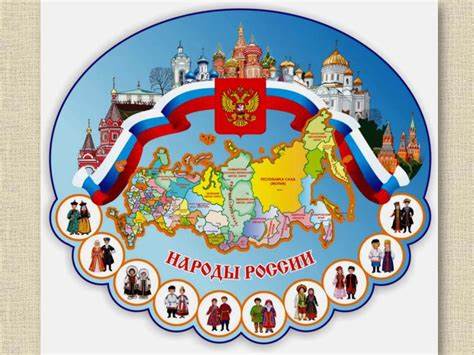 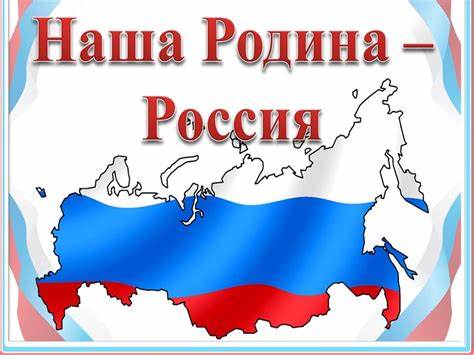 Жетон поощрения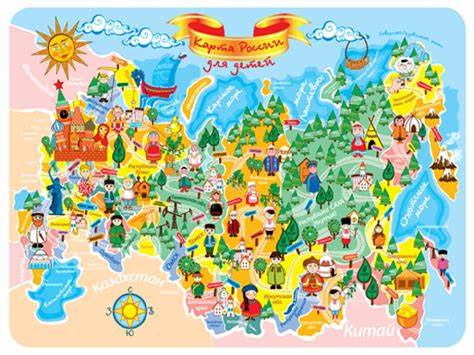 Маршрутная карта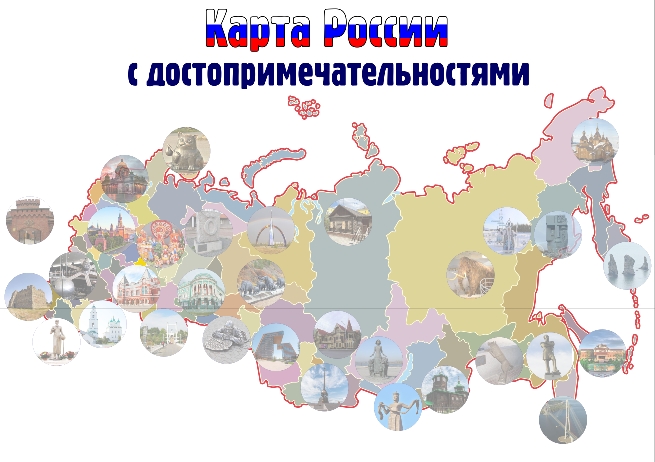 Приложение 5Информационный материал для пятиминуток безопасности«МИНУТКА» - это кратковременное занятие - напоминание по тематике безопасности движения, которое проводится воспитателями летнего лагеря, в конце каждого дня, то есть непосредственно перед тем, когда дети пойдут домой. Цель минутки - приобретение навыков движения и навыков наблюдения, оценки обстановки на улицах и дорогах города. «Минутка» проводится ежедневно по режиму дня. Каждый день разбирается новый вопрос из «вопросника». 1. Почему нельзя переходить дорогу на желтый сигнал светофора?Желтый сигнал запрещает движение и водителям, и пешеходам. Но если в момент включения желтого сигнала транспорт находился на перекрестке, то водитель уже не сможет остановить машину. Он имеет право проехать перекресток, чтобы не создавать проблем ни пешеходам, ни другому транспорту.2. Почему опасно перебегать через дорогу?Когда человек бежит, ему трудно видеть, что происходит вокруг. И еще, торопясь, вы можете упасть, не заметить выезжающую из переулка машину и т.п.3. Где идти пешеходу, если нет тротуара?Когда нет тротуара, пешеходной дорожки или обочины, то идти нужно в один ряд по краю проезжей части. За городом пешеходы в таких случаях должны идти навстречу транспорту.4. Почему нельзя переходить дорогу наискосок?Когда идешь наискосок, поворачиваешься спиной к машинам и можешь не увидеть их. Кроме того, путь становиться длиннее, вы находитесь на проезжей части больше времени.5.Что может получиться, если выходить из автобуса в последний момент?Водитель увидит в зеркало, что никого нет, и начнет закрывать двери.Если вы опоздаете с выходом, то двери могут прищемить вас. При этом можно упасть и оказаться под колесами автобуса.6. Почему опасно переходить дорогу вдвоем под руку или держась за руки?Когда переходит дорогу целая колонна детей, то держаться за руки безопасно.Когда же переходят двое-трое, так поступать не следует (конечно, если школьник не ведет своего младшего брата или сестренку), потому что при появлении опасности дети могут тянуть друг друга в разные стороны и потеряют драгоценные секунды.7.В чем опасность, когда вы идете по улице с маленькими детьми?Маленькие дети еще не умеют ориентироваться на дороге и могут вырваться из рук, побежать в самый неподходящий момент. Старшие должны крепко держать младших за запястье руки и не выпускать их.
Особенно внимательными надо быть, когда вы подъезжаете к своему дому и выходите из автобуса, трамвая, такси, троллейбуса.
Маленькие дети, заметив кого-то из знакомых на другой стороне улицы, могут вырваться и побежать к ним.8.Вы подошли к перекрестку. На нем горел для пешеходов зеленый сигнал. Как долго, вы не знаете. Стоит ли начинать переход?Лучше подождать нового цикла зеленого сигнала, чтобы не оказаться на переходе при красном сигнале светофора. Особенно это важно в дождливую погоду или зимой, когда дорога скользкая.9.Что делать, если при переходе дороги уронил сумку, портфель или какой-нибудь другой предмет?Если мы что-то уронили, первая реакция - быстро поднять. При переходе дороги эта привычка может сослужить плохую службу. Если сразу наклоняться и поднимать предмет, наше внимание будет приковано только к нему. На дороге так делать нельзя. Необходимо сначала посмотреть в обе стороны дороги, убедиться, что опасности нет, а потом подбирать свою «пропажу». Лучше, конечно, при переходе быть собранным и ничего не ронять.10.Мальчик спешит в кино, опаздывает. К переходу приближается грузовик, но мальчик видит, что он вполне успеет перейти. В чем опасность такой ситуации?Опасности две. Во-первых, за грузовиком может идти другая машина, скрытая пока от глаз мальчика. Во-вторых, переходя, мальчик будет наблюдать только за приближающимся грузовиком и может позабыть посмотреть в другую сторону.11.Почему опасно играть рядом с дорогой?Во время игры можно забыть об опасности, выбежать на дорогу и попасть под машину.12. Почему надо переходить дорогу по пешеходным переходам?	Водитель знает, что в этих местах разрешается движение пешеходов, он снижает скорость, более внимателен. Пешеход, который переходит дорогу не там, где положено, сам может пострадать, и мешает движению транспорта.13. Почему нельзя переходить дорогу на красный или желтый сигнал светофора?	Когда для пешеходов включен красный, для водителей горит зеленый. Видя зеленый сигнал, водитель едет быстро, не ожидая появления пешеходов.14.Где можно играть во дворе? 	Только на специальной, отведенной для игр площадке, где не могут ездить автомобили и мотоциклы 15.Как перейти улицу по пешеходному переходу? 	Разрешается переходить улицу, если горит разрешающий (зеленый) сигнал светофора. Перед тем как ступить на проезжую часть, надо осмотреться, убедиться, что автомобили остановились. Если приближающийся автомобиль движется с большой скоростью (может водитель не увидел сигнал), пропустить его. Еще более осторожно и осмотрительно надо переходить улицу на нерегулируемом пешеходном переходе. 16.Какое главное правило при переходе улицы? 	Переходить ее надо только в установленных местах - на перекрестках и пешеходных переходах, но самое главное - обеспечить себе хороший обзор дороги вправо и влево. Стараться никогда не переходить там, где обзор плохой (стоят машины, кусты деревья и другие помехи). По возможности отойти подальше от стоящих машин, кустов и других предметов, мешающих осмотреть дорогу. 17.Как быть, если приходится переходить улицу рядом со стоящим автомобилем или другой помехой обзору? 	Может оказаться так. Что как раз там, где разрешен переход, сломалась или стоит машина. В таких случаях надо, подойдя к стоящей машине (или другому предмету, который мешает обзору), остановиться и осторожно выглянуть, только убедившись, что скрытой опасности нет, можно переходить. Приложение 6ИГРЫ НАРОДОВ РОССИИРусская народная игра «Ручеёк»Цель: Обучение в игровой манере ходьбе, внимательности, игре в коллективе.Описание: Дети становятся парами, взявшись за руки. Руки надо поднять кверху таким образом, чтобы получился «домик». Пары детей становятся друг за другом, постепенно передвигаясь вперед. Формируется что-то вроде «ручейка», который постоянно течет. Один человек заходит в начало этого ручейка, проходит под поднятыми руками игроков и выхватывает из основной массы одного из игроков за руку, уводя его с собой в конец ручейка, вставая последним его звеном. На освободившееся место встает следующая пара игроков, а освободившийся игрок идет в начало ручейка и проделывает то же самое – идет под руками игроков, выхватывая из ручейка понравившегося человека за руку и уводя его в самый конец ручейка.Русская народная игра «Капуста»Цель: Развивать у детей умение выполнять движения по сигналу, умение согласовывать движения со словами, упражнять в беге, умению играть в коллективе. Описание: Рисуется круг – «огород». На середину круга складываются шапки, пояса, платки и прочее. Это – «капуста». Все участники игры стоят за кругом, а один из них выбирается хозяином. Он садится рядом с «капустой». «Хозяин» изображает движениями то, о чем поет:Я на камушке сижу, Мелки колышки тешу.Мелки колышки тешу,Огород свой горожу,Чтоб капусту не украли,В огород не прибежалиВолк и лисица, бобер и курица,Заяц усатый, медведь косолапый.Играющие стараются быстро забежать в «огород», схватить «капусту» и убежать. Кого «хозяин» поймает, тот выбывает из игры. Участник, который больше всех унесет «капусты», объявляется победителем. Правила игры: Бежать можно только после слов «медведь косолапый».Алтайская народная играИгра «Кӧк бӧрӱ». Словосочетание «кӧк бӧрӱ» на русском языке означает «синий волк». В этой игре участвуют две команды, состоящие из равного количества всадников. Игровая площадка размещается на ровном месте. Противоположные стороны обозначаются флажками и условно именуются воротами. Время на одну встречу 15 минут. Вместо кӧк бӧрӱ используется мешок с опилками. По сигналу судьи капитаны команд выезжают с места, приветствуют друг друга, и начинают игру. Как только мешок поднят, в борьбу вступают все остальные члены команды. Победителем становиться та команда, которая наибольшее количество раз забросала мешок в ворота соперника.Чувашская народная играХищник в море (Сёткан кайак тинэсрэ)В игре участвуют до десяти детей. Один из играющих выбирается хищником, остальные - рыбки. Для игры нужна веревка длиной 2- 3 м. На одном конце ее делают петлю и надевают на столбик или колышек. Игрок, выполняющий роль хищника, берется за свободный конец веревки и бежит по кругу так, чтобы веревка была натянута, а рука с веревкой была на уровне коленей. При приближении веревки детям-рыбкам нужно прыгать через нее.Правила игры. Задетые веревкой рыбки выходят из игры. Ребенок, выполняющий роль хищника, начинает бег по сигналу. Веревка должна быть постоянно натянута.Приложение 7Сценарий игровой программы «Игры народов России».Цель игровой программы:Формирование у детей дошкольного возраста чувства толерантности, интереса и уважения к другим национальным культурам. Воспитание чувства общности, дружбы и единства с людьми различных национальностей, живущих на Земле, в России, в округе.Образовательные задачи:Обобщение и расширение знаний детей о красоте и разнообразии игр различных народов.Объединение опыта и знаний детей для создания у них целостной картины многонациональности России. Формировать умение видеть и понимать другого человека, проявлять уважение к культуре и обычаям других народностей.Формировать культуру межличностного взаимодействия детей в группе.Воспитательные задачи:Воспитывать у детей чувство патриотизма и сопричастности ко всему, что происходит на Земле, России.Учить осознавать свою индивидуальность, значимость для других людей, стимулировать положительное отношение к сверстникам.Воспитывать уважение и терпимость к людям независимо от национальной принадлежности.Развивающие задачи:Развивать двигательные качества скоростно-силовые, координацию, ловкость.Повторять различные виды передвижений, ползаний, прыжков.Интеграция образовательных областей:«Социализация» - Формирование представлений о дружеских взаимоотношений между сверстниками;«Коммуникация» - Развитие свободного общения со взрослыми и детьми;«Физкультура» - Развитие мотивации к двигательной активности и развитию потребности в физическом совершенствовании;«Здоровье» - Развивать представления о безопасном использовании окружающих предметов и бережного отношения к ним.1. Звучит песня «Вся Россия»/На сцене двое ведущих в русских народных костюмах/1. - Здравствуйте, Российские девчонки и мальчишки!Россиян всех с народным единством поздравляемИ поиграть в игры народов России приглашаем.2. Приходите, в наш парк!1. Здесь любой себе игру по душе найдет!2. Да здравствует праздник,1. Да будет веселье!2. Пусть радость закружится каруселью.2. - Становитесь все в кружок, представим, что мы разноцветная карусель.И наша карусель состоит из разноцветных фигур животных, а вот откуда они и гордость какого русского народа мы с вами сегодня узнаем.2. Звучит песня «Карусель»1. Приглашаю всех ребят
В «Карусель» поиграть.
Становись в кружок дружней,
Берись за ленточки скорей!/Дети становятся по кругу, держась за ленточки карусели. На другом конце ленты размещены фигуры животных, являются культовым для того или иного народа России.3. Звучит «Русская народная»2. Еле-еле-еле-еле. Завертелись карусели,А потом, потом, потом. Все бегом, бегом, бегом!Побежали, побежали, Побежали, побежали...Тише, тише, не спешите!Карусель ос-та-но-ви-те.Раз-два, раз-два карусель останови!1. - Вы ребята молодцы!Карусели раскачали от души,Теперь на места проходитеИ на карусели внимательно поглядите!2. Живут в России разныеНароды с давних пор.Одним тайга по нраву,Другим - степной простор.У каждого народаЯзык свой и наряд.1.Один играет в «салки»2.Другой бросает «кости»1.Якуты и чуваши играются в юрту,Русскому народу мила игра «лапта»Но Родина Россия, у нас у всех одна./В зал под русскую народную мелодию походкой медведя, появляется Скоморох./4. Звучит «Калинка»Скоморох:Привет детвора!Эх, русская душа,До чего ж ты хороша.Я – веселый Скоморошка,А зовут меня Тимошка!На каруселях сегодня праздник,
И главный гость у нас – игра. И пусть мальчишки и девчонки,
Вся Российская детвора,
Сегодня скажут звонко-звонко:
«Добро пожаловать, игра!».1.Тимошка на карусель проходиСебе местечко подбери.Скоморох:- Пожалуй, я выберу мишку.Он хозяин леса строгий,
Кабинет его в берлоге.
Он Топтыгин, он и Мишка
На страницах в детских книжках,
Грозным рыком наделён,
Символ русской мощи он.2.Ну, тогда в русскую народную игру нам пора поиграть.Игра. У медведя в бору.Выбирают одного водящего, которого назначают "медведем".Одна сторона зала – это берлога "медведя", 2-я – это дом, для всех остальных участников игры.Начинается игра, и дети выходят из дома со словами:У медведя во боруГрибы, ягоды беру.А медведь не спит,И на нас рычит.После того, как дети произносят эти слова, "медведь" выбегает из берлоги и старается поймать кого-либо из деток. Если кто-то не успевает убежать в дом и "медведь" ловит его, то уже сам становится "медведем" и идет в берлогу.Скоморох:– Карусельные лошадкицелый день бегут, спешат,Друг за дружкой без оглядкиВозят весёлых малышат.2.	- В России, кроме русских, живёт много других народов. По берегам реки Волги – живут татары, марийцы, чуваши и другие народы.Скоморох:- Чувашская народная игра для вас детвора.Игра. Лошадки (лашасем)- один из игроков выбирается покупателем, остальные делятся на лошадок и хозяев. Хозяева подходят к лошадкам и спрашивают: « Кто хочет быть моей лошадкой?» Лошадки выбирают хозяина. Потом игроки встают парами в круг, хозяин стоит за лошадкой. Покупатель подходит к одному из хозяев и торгуется:-Лошадь продается?-Продается!-Сколько стоит?-Триста рублей.И три копейки не дам.Покупатель и хозяин бегут по кругу навстречу друг другу. Игрок, добежавший до лошадки первым, становится ее хозяином.Правила игры. В игре могут быть два и более покупателя, действующих одновременно. Если покупатель добежит до лошади первым, то меняется ролями с хозяином.2.Звенит веселый хоровод,Кружит нас каруселью.Другой игры настал черед,И рады все веселью!Скоморох:- И поиграем мы с вами в марийскую народную игруИгра. Хлопушки (Абакле)1. На противоположных сторонах комнаты или площадки отмечаются двумя параллельными линиями два города. Расстояние между ними 20—30 м. Все дети выстраиваются у одного из городов в одну шеренгу: левая рука на поясе, правая рука вытянута вперед ладонью вверх.Выбирается водящий. Он подходит к стоящим у города и произносит слова:Хлоп да хлоп - сигнал такойЯ бегу, а ты за мной!С этими словами водящий легко хлопает кого-нибудь по ладони. Водящий и запятнанный бегут к противоположному городу. Кто быстрее добежит, тот останется в новом городе, а отставший становится водящим.Правила игры. Пока водящий не коснулся чьей-либо ладони, бежать нельзя. Во время бега игроки не должны задевать друг друга.2. Следующая наша игра называется «Тимербай». Я уверена, что эта татарская игра вам тоже очень понравиться. Играющие, взявшись за руки, делают круг. Выбирают водящего – Тимербая. Он становится в центре круга. Водящий говорит:5. Звучит татарская народная мелодия.Пять детей у Тимербая,Дружно, весело играют.В речке быстрой искупались.Хорошенько отмылисьИ красиво нарядились.И не есть, ни пить, не стали,В лес под вечер прибежали.Друг на друга поглядели,Сделали вот так!С последними словами «вот так» водящий делает какое-нибудь движение. Все должны повторить его. Затем водящий выбирает кого-нибудь вместо себя. Движения, которые уже показывали, повторять нельзя. Показанные движения надо выполнять точно.1.- Тимошка, не пора ли тебе выбрать другое местечко на карусели.Скоморох:- Веселимся мы, играем,И нисколько не скучаем.Оленятами мы обратимсяВ игры народов севера порезвимся.2. - На далёком севере живут ненцы, ханты, чукчи.Предлагаем вам игру, в которую играют чукчи.На площадке с одной стороны находятся важенка и двое оленят.Волк сидит за сопкой (на другом конце площадки).На слова ведущего:Бродит в тундре важенка,С нею - оленята,Объясняет каждомуВсе, что непонятно...Топают по лужамОленята малые.Терпеливо слушаяНаставления мамины.Играющие оленята свободно бегают по тундре, наклоняются, едяттраву, пьют воду.На слова «Волк идет!» оленята и важенки убегают в свой домик(круги). Пойманного олененка волк уводит с собой.Правила игры. Движения выполнять в соответствии с текстом. Волкначинает ловить только по сигналу и только вне домика.1.Много игр на празднике нашем –Играем, шутим, поем и пляшем.В играх рот не разевай –Кавказкою смелость и ловкостьпроявляй!Скоморох:- И прокачусь я сейчас на горном козлике друзья.Видь он, обитает в горах Кавказа, где живут осетины, лезгины, черкесы и другие народы.1.Сейчас будем мы, ребята,В интересную игру играть.Силу нашу силушкуВсем нам надо показать.2.Осетинская игра «Перетягивание»На площадке проводятся три линии. По обе стороны центральной линии становятся спинами друг к другу два участника игры. На них надевается кольцо из веревки диаметром в полтора метра так, чтобы оно прошло под руками. Приседая, участники подают корпус вперед, чтобы веревка была слегка натянута. По команде руководителя каждый начинает тянуть противника за впереди начерченную линию. Кто кого вытянет за линию, тот и выиграл.Скоморох: Дагестанская народная игра «Подними платок»6. Звучит «Лезгинка»Игроки становятся в круг, в центре его кладут головной платок. Звучит национальная мелодия, все танцуют дагестанскую лезгинку. С окончанием музыки каждый участник игры старается первым поднять платок.Правила игры. Нельзя тянуться за платком и выходить из круга раньше, чем прекратится музыка. Игра проводится в сопровождении любой народной мелодии, от которой зависит темп игры1.Дружно с вами мы играли,На каруселях не скучали,А теперь пришла пораНам проситься детвора.Скоморох:Без меня вы не скучайте,А скучно станет – поиграйте.Зовите меня, скомороху Тимошку,Развеселю я вас немножко!Но, а пока заключительная игра.7. Звучит «Песня про Радугу»Дети становятся в круг—А пока мы звучит музыка – все идут по кругу держать за руки и танцуем!— танцуем, как умеем!— А не умеем, все равно танцуем!— Как только музыка останавливается я называю вам цвет!— Вы быстро ищете этот цвет на одежде другого игрока!— И тут же касайтесь этого счастливчика рукой.— Музыка играет дальше все танцуют!(красный, оранжевый, желтый, зеленый, голубой, синий, фиолетовый.)Звучит песня «Великая страна»1.В России дружной и большой национальностей не счесть:Калмыки с дагестанцами, карелы, чукчи есть.2.Татары и мордовцы, армяне, ингуши,Башкиры и буряты, коряки, чуваши.1.Народностей так много, что всех не перечесть,Но главное в России – народ единый есть.2.Вражде и ссорам места нет,Кругом лишь радость и веселье.1.И жизнь в стране кипит, летит.Большой и пестрой каруселью.Звучит песня «Карусель мелодий»Приложение 8Игра-викторина «Россия – наша Родина»Цель: Обобщить знания детей о России и развивать их в процессе совместной деятельности.Задачи:Образовательные:Закрепить знания детей о государственных символах России (флаг, герб,гимн), о символическом значении цветов государственного флага России;познакомить детей с государственным гимном России.Развивающие:Развивать детскую самостоятельность и инициативу, дружескиевзаимоотношения и сотрудничество со сверстниками.Развивать познавательные процессы: восприятие, память, внимание,воображение.Воспитательные:Воспитывать патриотические чувства, любовь к Родине; уважительноеотношение к государственным символам, понимание того, чтогосударственные символы призваны объединять жителей одной страны.Ход викторины:Ведущий: Здравствуйте ребята! Сегодня у нас необычная игра, сегодня мы свами подведем итог наших знаний о России: оеё государственнойсимволике, о её культуре. А сейчас я предлагаю всем встать и послушатьгимн России.(Все встают звучит гимн России)Ведущий: Давайте начнем нашу викторину с разминки. Задание для обеихкоманд. Я буду говорить начало предложения, а вы его заканчивайте. Будьтевнимательны.Наша страна называется…(Россия)Как называют жителей нашей страны? (Россияне)Как называется наш город…( Новосибирск)Какое дерево считают символом России…(Береза)Ведущий: Ну, а теперь разрешите объявить наш первый конкурс«Повторение-мать учения»Каждой команде будет задан вопрос, на который она должна будет ответить,но чтобы ответить вам нужно,чтобы капитан поднял руку и только тогда отвечать навопрос,если ответа не будет, то этот вопрос переходит к другой команде.Балл зачитывается той команде, которая даст правильный ответ.Какие государственные символы вы знаете? (герб, флаг, гимн)Как называется страна, в которой мы живём? (Россия)Как называется место, где родился и вырос человек? (Родина)Какой город является столицей нашего государства? (Москва)Кто является главой нашего государства? (Президент)Какой символ нашего государства называют триколором? (Флаг) Вспомните, О чем можно рассказать по цветам флага? что означает белый цвет флага? (мир и чистоту совести).-Что означает синий цвет флага? (верность и правду).-Что означает красный цвет флага? (мужество и отвагу).Как называется главный закон государства? (Конституция)Кто охраняет границы нашего государства? (Армия)Самая популярная в мире русская игрушка (Матрёшка)Человек, любящий свою родину? (Патриот)Ведущий: Молодцы!Второй нашконкурс называется «Пословица к слову молвится».Слова:Слово-дело (Судят не по словам, а по делам)Время-час (Делу время - потехе час)Труд-рыбка (Без труда не вытащишь рыбку из пруда)Лес-щепки (Лес рубят-щепки летят)Одежда-ум (По одёжке встречают, по уму провожают)Родился-пригодился (Где родился, там и пригодился)А теперь отгадайте загадки:Ведущий: Молодцы! Конкурс третий «Памятники нашего города»Россия – самая большая страна в мире! В России свыше тысячи городов,очень много сел, деревень. Я раздам каждой команде по конверту с пазлами.Вам нужно собрать картинкуза одну минуту, и отгадать, что на ней изображено и представить нам картину.Ведущий: Молодцы ребята! Вы хорошо справились с заданием.Следующий конкурс называется «Ах эта сказка»А какие сказки вы знаете? Перечислите? Сейчас я вам предлагаю побыть актерами.1 сказкаПоход за медом.Действующие лица: Винни-пух, Пятачок, Мед, Пчелы(2 чел), Воздушный шарик, Травка.Винни-пух вышел из дома и, зевая, отправился за Медом, который, как вы знаете, надежно охраняют Пчелы. Пчелы жужжали и суетились, но не давали Винни-пуху дотронуться до Меда. Тогда Винни-пух позвал Пятачка, который гулял со своим любимым Воздушным шариком. Воздушный шарик был большой, но легкий, поэтому Пятачок с легкостью подкидывал его, то одной рукой, то двумя, то коленом, то головой. При этом Пятачок весело похрюкивал и смеялся. Винни-пух, увидев такую картину, отобрал Воздушный шарик у Пятачка и стал дуть на него так сильно, что тот завертелся, как юла, поднялся в небо и улетел. Винни-пух и Пятачок стали думать, как достать Мед, при этом почесавали затылки друг другу. Они решили изобразить бабочек и стали подкрадываться к Меду. Но Пчелы не дремали, они стали подлетать к Винни-пуху и Пятачку все ближе и ближе, при этом издавая страшное жужжание. Тогда друзья решили притвориться спящими, они улеглись на Травку и засопели.  Но вот одна Пчела подлетела к Винни-пуху и ужалила его прямо в нос. Тот высоко подскочил и хлопнул Пчелу своей огромной лапой. Тогда все остальные Пчелы набросились на друзей и начали жалить их во все доступные и недоступные места. Винни-пух и Пятачок как могли, отбивались, при этом Винни-пух громко охал, а Пятачок визжал как резанный. Пчелы вновь бросились в атаку, а Винни-пух и Пятачок стали убегать вместе с Медом. Они визжали при каждом налете Пчел, но были страшно довольны тем, что Мед оказался в их лапах!- Ребята вы большие молодцы! Я вами горжусь! Вы замечательные и веселые актеры!И последнее задание Рисунок « Патриотом быть гордо!» (ребята рисуют и потом защищают свой рисунок)Настало время подвести итоги викторины! Давайте посчитаем у какой команды больше жетонов, побеждает та команда у кого их больше.Награждение!Спасибо большое за активное участие, надеюсь, в будущем вы будете настоящими патриотами и будете любить и уважать свою Родину!Приложение 9Анкета для учащихся (в начале смены)Мы снова вместе! Для того чтобы сделать жизнь в нашем отряде более интересной, мы просим тебя ответить на некоторые вопросы:– Твои первые впечатления от лагеря?_____________ _______________________– Что ты ждешь от лагеря?______________________________________________– Что тебе нравится делать?______________________________________________– Хочешь ли ты чему-нибудь научиться или научить других?__________________– Пожалуйста, закончи предложения (фразы):Я пришел в лагерь потому, что_____________________________________Я не хочу, чтобы____________________________________________________Я хочу, чтобы ______________________________________________________Я боюсь, что ___________________________________________________________Пожалуйста, напиши также свои фамилию и имя ____________________________Анкета для учащихся (последний день смены):Близится к концу время нашей встречи. Подводя ее итоги, мы хотим задать тебе некоторые вопросы. Надеемся на помощь и понимание.– Что было самым важным в этот период для тебя?В этом лагере___________________________________________________________В отношениях между людьми_____________________________________________– Что ты запомнил больше всего?_________________________________________– Что нового ты узнал?__________________________________________________Можно ли сказать, что ты чему-то научился в лагере? Кому и за что ты бы хотел (мог) бы сказать “спасибо”– СПАСИБО! за__________________________(КОМУ?)_____________________– СПАСИБО!за___________________________(КОМУ?)_____________________– Закончи предложения: Я рад, что ______________________________________Мне жаль, что__________________________________________________________Твое имя, фамилия ______________________________________________________Анкетапо выявлению степени удовлетворенности родителейорганизацией лагеряУважаемые родители!Просим Вас принять участие в анкетировании, которое проводится с целью выявления степени удовлетворенности Вами организацией отдыха и оздоровления ваших детейВаши пожелания:Приложение 10План реализации программы«Вокруг света» при МАОУ «СОШ №8»РАССМОТРЕНОна заседании Педагогического совета  от «___»__________2023 г.Протокол № __________ УТВЕРЖДАЮДиректор МАОУ «СОШ №8»городского округа г. Стерлитамак  Республики Башкортостан«___»______________2023 г. __________ Х.Х.Мусин  В опросе приняли участие 37 родителей В опросе приняли участие 37 родителей В опросе приняли участие 37 родителей В опросе приняли участие 37 родителей В опросе приняли участие 37 родителейУдовлетворены ли ВыДаЧастичноНетЗатрудняюсьответитьОрганизацией отдыха вашего ребенка?100 %Организацией оздоровления вашего ребёнка100 %Организацией питания в лагере70 %30 %Учетом индивидуальных особенностей вашего ребенка в лагере71 %27 %2 %Возможностью проявиться способностям и умениям вашего ребенка89 %10 %1 %Организацией досуговой занятости, перечнем мероприятий100 %Участием ребенка в мероприятиях88 %11 %1%Организацией работы кружков и секций90 %10 %Взаимодействием всех организаций на территории микрорайона по организации отдыха и оздоровления детей80 %18%1 %1 %Оснащенностью настольными играми90 %7 %1 %2 %Что ты ожидал (а) от пришкольного лагеря? Что ты ожидал (а) от пришкольного лагеря? Разнообразных мероприятий: игр, соревнований, походов, экскурсий76 %Новых открытий, того, что не было 24 %Ничего не ждал(а), не знаю0 %Что тебе не понравилось в лагере?Что тебе не понравилось в лагере?Организация условий и соблюдение режима(жарко в классе, скучно, выполнение зарядки, питание)        0 %Организация досуга (разучивание песен, уборка, полив цветов,нет кружков, мало настольных игр, в плохую погоду нечем заниматься2%Некомфортное личностное пространство (нет друзей, обижают, скучно)0 %Понравилось 98 %Что тебе  понравилось?Что тебе  понравилось?Организация досуга (спортивные, развлекательные,
 познавательные мероприятия) 100 %Активное общение, новые друзья, дружный коллектив96%Организация питания     100 %Изменился (ась) ли ты как личность за время пребывания в лагере?Изменился (ась) ли ты как личность за время пребывания в лагере?Да, конечно92 %Трудно сказать7 %Думаю, что нет1 %Какие из мероприятий лагеря тебе понравились и запомнились?Какие из мероприятий лагеря тебе понравились и запомнились?Спортивные (соревнования, эстафеты, конкурсы)100 %Развлекательные (праздники, дискотеки, поездки)100 %Познавательные развивающие, настольные, компьютерныеигры, посещение библиотеки)94%Было ли скучно в лагере?Было ли скучно в лагере?Было ли скучно в лагере?Было ли скучно в лагере?Да, было скучноДа, было скучно0 %0 %Нет, было интересно и весело Нет, было интересно и весело 100 %100 %Жалеешь ли ты о чем-то, что произошло за время пребывания в лагере? О чем?Жалеешь ли ты о чем-то, что произошло за время пребывания в лагере? О чем?Жалеешь ли ты о чем-то, что произошло за время пребывания в лагере? О чем?Жалеешь ли ты о чем-то, что произошло за время пребывания в лагере? О чем?Было мало поездок Было мало поездок 21 %21 %Поссорился с ребятами Поссорился с ребятами 3 %3 %Жалко, что быстро закончилась сменаЖалко, что быстро закончилась смена87 %87 %Самое важное событие в лагере, было ли оно?Самое важное событие в лагере, было ли оно?Самое важное событие в лагере, было ли оно?Самое важное событие в лагере, было ли оно?Открытие и закрытие смены Открытие и закрытие смены 90 %90 %У меня появился настоящий друг (подруга)У меня появился настоящий друг (подруга)45%45%ПраздникиПраздники90 %90 %Трудно сказатьТрудно сказать6%6%Что из того, что ты получил(а) в лагере, ты можешь использовать в своей повседневной жизни уже сейчас?Что из того, что ты получил(а) в лагере, ты можешь использовать в своей повседневной жизни уже сейчас?Что из того, что ты получил(а) в лагере, ты можешь использовать в своей повседневной жизни уже сейчас?Что из того, что ты получил(а) в лагере, ты можешь использовать в своей повседневной жизни уже сейчас?Стал (а) коммуникабельным, умею дружить  Стал (а) коммуникабельным, умею дружить  45 %45 %Полюбил(а) спортивные игры, пойду в спорт секцию  Полюбил(а) спортивные игры, пойду в спорт секцию  15 %15 %Понравилось петь и танцевать, запишусь в кружок    Понравилось петь и танцевать, запишусь в кружок    15 %15 %Буду вести ЗОЖБуду вести ЗОЖ92%92%НичегоНичего0 % 0 % Что бы ты хотел(а) пожелать себе?Что бы ты хотел(а) пожелать себе?Что бы ты хотел(а) пожелать себе?Что бы ты хотел(а) пожелать себе?Быть в лагере каждый год Быть в лагере каждый год Быть в лагере каждый год 95 %Быть здоровым     Быть здоровым     Быть здоровым     100 %Быть добрым и хорошо учитьсяБыть добрым и хорошо учитьсяБыть добрым и хорошо учиться61 %НичегоНичегоНичего0 %Что бы ты хотел(а) пожелать другим ребятам?Что бы ты хотел(а) пожелать другим ребятам?Что бы ты хотел(а) пожелать другим ребятам?Что бы ты хотел(а) пожелать другим ребятам?Встретиться вновь в лагере Встретиться вновь в лагере Встретиться вновь в лагере 98%Никогда не ругаться, дружитьНикогда не ругаться, дружитьНикогда не ругаться, дружить95 %Быть здоровыми заниматься спортом Быть здоровыми заниматься спортом Быть здоровыми заниматься спортом 100 %НичегоНичегоНичего0 %Что бы ты хотел (а) пожелать педагогам?Что бы ты хотел (а) пожелать педагогам?Что бы ты хотел (а) пожелать педагогам?Что бы ты хотел (а) пожелать педагогам?ЗдоровьяЗдоровьяЗдоровья100 %Счастья Счастья Счастья 85%Хороших учениковХороших учениковХороших учеников92%НичегоНичегоНичего0 %СодержаниеПланируемые результатыСпортивно-оздоровительный модульСпортивно-оздоровительный модульфизкультурно-оздоровительные мероприятия в режиме дня (утренняя зарядка,  физические упражнения на прогулке, игры на свежем воздухе, здоровое питание);цикл  бесед  о гигиене «Минутки здоровья»;ежедневный инструктаж по технике безопасностиСпортивный праздник «Спартакиада»Спортивный праздник «.«Морское многоборье» Игры и эстафеты на свежем воздухе .Конкурс стенгазет «Мы за здоровый образ жизни!»- у учащихся сформировано ценностное отношение к своему здоровью, здоровью близких и окружающих людей;- учащиеся имеют  личный опыт здоровьесберегающей деятельности;- учащиеся имеют первоначальные представления о роли физической культуры и спорта для здоровья человека, его образования, труда и творчества;- учащиеся знают о возможном негативном влиянии компьютерных игр, телевидения, рекламы на здоровье человека.Интеллектуально-познавательный модульИнтеллектуально-познавательный модульКТД1. Открытие сезона (29.05.23)2. Закрытие сезона (22.06.23)посещение1.  Поездка в «Дарвин-лаб» Экскурсия в библиотеку « Мир открытий»2. Познавательно-игровое действо посвященное Дню защиты детей. Игры   соревнования, частушки. 3. Книжно-иллюстративная выставка «Национальная культура народов России» 4. Информ-дайджест «Атлас новых профессий»участие в отрядных  викторинах, интеллектуальных конкурсах,квестах.- учащиеся имеют  личный опыт организации КТД;-  учащиеся имеют личный опыт командной работы;- учащиеся имеют  личный опыт посещения учреждений культуры, представление о правилах поведения  в общественных местах;- у учащихся сформирована потребность в реализации своего  интеллектуального потенциала;Патриотический модульПатриотический модульТоржественная церемония поднятия государственного флага России и Башкортостана, исполнения гимнов.цикл отрядных мероприятий, посвященных Году культурного наследия народов России:«Час интересного общения «Многонациональное разноцветье»-  Игра-викторина по народным загадкам «Золотые россыпи русского слова посвященное Дню русского языка- Познавательная игра «Ремесла древние и современные»- Литературно – музыкальная композиция «Я свой край величаю Россией».- Краеведческий вечер «Родина, родные, близкие,друзья»- Игра-путешествие ко дню  празднования 350-летия со дня рождения Петра I.- Урок мужества «Герои нашего времени - Нургмагомед Гаджимагомедов и Алексей Панкратов-Виртуальная выставка «Нам нужна Великая Россия»К 160-летию со дня рождения Петра Аркадьевича Столыпина. цикл отрядных  мероприятий, посвященных  национальным героям России и важнейшим историческим событиям в истории России:-Урок мужества «Взрослый разговор о мире»участие в митинге в День памяти и скорби (22.06.23)День России (10.06.23)сформировано ценностное отношение к России, своему народу, краю, государственной символике, родному языку, народным традициям и культурному наследию народов России, старшему поколению;учащиеся имеют опыт ролевого взаимодействия и реализации гражданской, патриотической позиции;учащиеся имеют опыт социальной и межкультурной коммуникации;учащиеся уважительно относятся к традиционным религиям;учащиеся знают традиции своей семьи и образовательного учреждения, бережно относится к ним.Экологический модульЭкологический модульцикл отрядных  мероприятий «Эколог и Я»:- Праздник «Спасем планету от мусора!»- Мастер-класс «Раздельный сбор мусора»- Мастер-класс «Пластик бывает разный»экологическая акция «Соберем! Сдадим! Переработаем!»;Экологическая акция «Чистое поселок»учащиеся имеют опыт эстетического, эмоционально-нравственного отношения к природе;учащиеся имеют элементарные знания о традициях нравственно-этического отношения к природе в культуре народов России, нормах экологической этики;у учащихся есть опыт участия в природоохранной деятельности в школе, на пришкольном участке, по месту жительства;у учащихся есть личный опыт участия в экологических инициативах, проектах;у учащихся есть представление о значимости природоохранной деятельности.Туристско-краеведческий  модуль.Туристско-краеведческий  модуль.Отрядные экскурсии по родному селу;отрядные походы одного дня;многодневные походы.- у учащихся есть опыт участия в походах, сформированы практические навыки жизнеобеспечения во время похода;- у учащихся имеются первичные знания, умения и навыки безопасного поведения во время походов и экскурсий;- учащиеся имеют  опыт эмоционального постижения красоты природа родного края, знания особенностей флоры и фауны Кузбасса;-у учащихся сформированы знания об истории села Красного, чувства гордости за свою малую Родину и сопричастности к ее истории.Художественно — эстетический модуль.Художественно — эстетический модуль.выставки рисунков  «Радуга талантов»;отрядные творческие мастер-классы;оформление отрядных уголков;Мастер класс «Подарок для врача»учащиеся имеют элементарные представления о эстетических и художественных ценностях отечественной культуры;учащиеся имеют первоначальный опыт эмоционального постижения народного творчества, этнокультурных традиций, фольклора народов России;учащиеся мотивированы к реализации творческого потенциала.Трудовой модуль.Трудовой модуль.Квест-игра «Что мне делать, кем мне быть»?»бытовой самообслуживающий труд;общественно значимый труд (работа на приусадебном участке, школьной клумбе,  благоустройство территории села, помощь пожилым людям)операция БУНТ.сформировано ценностное отношение к труду;учащиеся обладают  навыками трудового  сотрудничества со сверстниками;учащиеся мотивированы к самореализации в творчестве, познавательной, общественно полезной деятельности.«Игра – это огромное светлое окно, через которое в духовный мир ребёнка вливается поток представлений, понятий об окружающем мире.Игра – это искра, зажигающая огонёк пытливости и любознательности»В. А. Сухомлинский№ п/пДолжностьКоличество1Начальник лагеря 12Воспитатели63Уборщик помещений14Медицинский работник15Работник  пищеблока26Инструктор по физической культуре1	ПартнерыВид деятельности1. Муниципальное  Автономное Учреждение  Культуры Стерлитамакский  Историко-краеведческий  музей городского  округа   город  Стерлитамак  Республики  Башкортостан(ул. К. Маркса, 100)Просмотр экспозиции «Город Стерлитамак в годы Великой Отечественной войны».2. Муниципальное  Автономное Учреждение  Культуры "Городской парк им. Ю.ГагаринаПосещение СРЦ «Галактика»3. Муниципальное  Автономное Учреждение  Дополнительного  Образования  "Дворец  пионеров и школьников  им. А.П. Гайдара" городского  округа   город  Стерлитамак  Республики  Башкортостан1.Квест «Безопасное движение» 2. «Здравствуй ,лето!» -познавательная программа.3.Квест «Тайна пропавшей броши» 4. « Ура, каникулы!»- дискотека5. Посещение планетария6.Посещение мастер-классов4.  Государственное  Учреждение  Культуры   и искусства "Стерлитамакская Государственная Филармония" городского  округа   город  Стерлитамак  Республики  БашкортостанКонцерт5. Государственное Автономное   Учреждение  Культуры   и искусства Республики  Башкортостан  Стерлитамакский Государственный  Башкирский  Драматический  театрПросмотр спектакля6. Муниципальное  Бюджетное  Учреждение "Аварийно- спасательная  служба. " городского  округа   город  Стерлитамак  Республики  БашкортостанПросмотр пожарной машины и средств пожаротушения7.Центр семейного чтения-Центральная детская библиотека(пр. Октября, 43)1. Экскурсия в библиотеку « Мир открытий»2. Экскурсия в библиотеку « Очевидное-невероятное»8. Закрытое  Акционерное  Общество  Профессиональный  футбольный клуб "Содовик"Посещение бассейна9. Муниципальное  автономное учреждение  дополнительного  образования "Детский  экологический центр" городского  округа   город  Стерлитамак  Республики  Башкортостан Просмотр экспозиции «Растения и животные Башкортостана»10. Стерлитамакская картинная галерея - филиал государственного бюджетного учреждения культуры и искусства Республики Башкортостан Башкирский государственный художественный музей имени М В Нестерова.Просмотр картин художников Башкортостана11.. Муниципальное  Автономное Учреждение  "Спортивная школа  олимпийского резерва" городского  округа   город  Стерлитамак  Республики  Башкортостан Библиотека №1 Творческая лаборатория «Мастерская сказки»(ул. Гоголя, 94)Интерактивный квест - экскурсия в Творческой лаборатории«Мастерская сказки»Центр технической информации – библиотека-филиал № 2 (ул. Коммунистическая, 2)Интерактивная  познавательная программа «Экспериментируем и познаём физику» в Музее-лаборатории «НЬЮТОН-ЛАБ» Портал «PRO.КУЛЬТУРА.РФ»https://www.culture.ru/live/broadcast/29842/ekskursiya-mir-bashkirskoi-skazkiТрансляция на портале «PRO.КУЛЬТУРА.РФ».  Видеоэкскурсия «Мир башкирской сказки».№п/п Факторы рискаМетоды профилактики1Неблагоприятные погодные условия.Заменить мероприятием без выхода на улицу.2Жара.Защита головы от солнечного удара, питьевой режим. Не позволять  длительное время, находится на открытом солнце.3Отсутствие воды.Запас питьевой воды.4Травмы и ушибы.Предупреждение и профилактика травматизма.Иметь средство для дезинфекции ссадин и ран, порезов.Помощь медицинского работника.5Несоблюдение режима дня.Разъяснительные беседы о необходимости соблюдения режима дня.6Инфекционные заболевания.Постоянное мытьё рук перед едой и после посещения туалета.Беседы медицинского работника по теме.Ф.И. ребёнкаДни жизни в лагереДни жизни в лагереДни жизни в лагереДни жизни в лагереДни жизни в лагереДни жизни в лагереДни жизни в лагереДни жизни в лагереДни жизни в лагереДни жизни в лагереДни жизни в лагереДни жизни в лагереДни жизни в лагереДни жизни в лагереДни жизни в лагереДни жизни в лагереДни жизни в лагереДни жизни в лагереФ.И. ребёнка1234567Символы самооценки Символы самооценки Символы самооценки Символы самооценки Символы самооценки Символы самооценки Символы самооценки Символы самооценки Символы самооценки Символы самооценки Символы оценкиСимволы оценкиСимволы оценкиСимволы оценкиСимволы оценкиСимволы оценкиСимволы оценкиСимволы оценкиСимволы оценки                                                                                                          Мне интересно                             Мне скучно                                                                                                                Мне интересно                             Мне скучно                                                                                                                Мне интересно                             Мне скучно                                                                                                                Мне интересно                             Мне скучно                                                                                                                Мне интересно                             Мне скучно                                                                                                                Мне интересно                             Мне скучно                                                                                                                Мне интересно                             Мне скучно                                                                                                                Мне интересно                             Мне скучно                                                                                                                Мне интересно                             Мне скучно                                                                                                                Мне интересно                             Мне скучно              Ты- молодец!   - всё у тебя            получится!        Ты- молодец!   - всё у тебя            получится!        Ты- молодец!   - всё у тебя            получится!        Ты- молодец!   - всё у тебя            получится!        Ты- молодец!   - всё у тебя            получится!        Ты- молодец!   - всё у тебя            получится!        Ты- молодец!   - всё у тебя            получится!        Ты- молодец!   - всё у тебя            получится!        Ты- молодец!   - всё у тебя            получится!Он звучит торжественно,Все встают приветственно.Песню главную страныУважать мы все должны! (Гимн)По всем странам славитсяРусская красавица:Белые одежки,Золото – сережки,С расплетенною косой,Умывается росой. (Береза)У него названий много:Триколор, трехцветный стяг –С ветром прочь тревогиБело-сине-красный..(Флаг). Как хлеба и калачи,Мы тебя пекли в печи.Вот теперь гостей встречай,Пышный русский……...(каравай)Он дополняет гимн и флаг,Любой страны то главный знак.У России он особый,Ты назвать его попробуй. (Герб)Удовлетворены ли Вы?ДАЧастичноНЕТЗатрудняюсьОрганизацией отдыха вашего ребенкаОрганизацией оздоровления вашего ребёнкаОрганизацией питания в лагереУчетом индивидуальных особенностей вашего ребенка в лагере.Возможностью проявиться способностям и умениям вашего ребенка.Организацией досуговой занятости, перечнем мероприятий.Участием ребенка в мероприятиях.Организацией работы кружков и секций.Взаимодействием всех организаций на территории села  по организации отдыха и оздоровления детей№ п\пСодержаниеСрокиОтветственныевоспитатели1 деньУтренняя зарядка «Собирайся, детвора!»;1. Операция «Уют»,  ярмарка идей - обустройство и оформление Бригантины, кают экипажей.2. Сбор – инструктаж по ПДД, пожарной безопасности и др. Принятие правил поведения законов жизни в лагере.  Анкетирование. 3.Информация об акции «Добро пожаловать!»-обзорная видео-экскурсия смены. –выбор журналистов, которые ведут видео и  фото- летопись событий.4. Морская Академия открытий капитана Врунгеля: «Час интересного общения «Многонациональное разноцветье»5. Организационное мероприятие-собрание «Вокруг света» Легенда смены. 6. «Пресс-центр  рулит!» выбор органов самоуправления, проведение тренингов на коммуникацию.7.Танцевально-игровая программа «Здравствуй, лето» 8.  «Сбор экипажей корабля» - подведение итогов дня.29.05.23Начальник лагеряВоспитателиМаршрут №1. Эколого-биологический «Тропа Открытий»Маршрут №1. Эколого-биологический «Тропа Открытий»Маршрут №1. Эколого-биологический «Тропа Открытий»Маршрут №1. Эколого-биологический «Тропа Открытий»2 деньУтренняя зарядка «Весёлое приседание»;1. Инструктаж на тему: «Правила дорожного движения», 2.Викторина «Земля наш общий дом».3.Поездка в «Ньютон-лаб» Экскурсия в библиотеку « Мир открытий»4. Презентация экипажей:  название экипажа, символика, средство передвижения.5. Медосмотр «Мой рост, мой вес». 6. Операция «Уют». Высадка цветов на клумбы.7. Познавательно-игровое действо «Вороний день». Игры   соревнования, частушки. 8.« Сбор экипажей корабля» - подведение итогов дня.30.05.23Начальник лагеряВоспитатели3 деньУтренняя зарядка1. Инструктаж « Правила пожарной безопасности», просмотр видео.2. Сооружение экологической тропы на территории лагеря3. Открытие смены парадом морских экипажей.4. Поездка в Башдрамтеатр «Мир танца»5. Морская Академия открытий капитана Врунгеля (Кружки,  минутки  науки и технологии) Книжно-иллюстративная выставка «Национальная культура народов России» 6. Дискотека «На морской волне».7. «Сбор экипажей корабля» - подведение итогов дня31.05.23Начальник лагеряВоспитатели4 деньУтренняя зарядка1. Инструктаж «Волшебный солнца свет»,  просмотр видеоролика.2.Минутка здоровья « Победитель простуды» 3. Изготовление экологических Арт-объектов;4.Посещение краеведческого музея. 5.Акция «Зеленый десант»6. «Сбор экипажей корабля» - подведение итогов дня. 01.06.23Начальник лагеряВоспитатели5 день1. Инструктаж « Что делать, чтобы вас не укусил клещ?»2. Минутка здоровья « Правила личной гигиены»3. Посещение  парка имени «Жукова» 	4. Морская Академия открытий капитана Врунгеля (Кружки,  минутки  науки и технологии) Игра-викторина по народным загадкам «Золотые россыпи русского слова5. «Там чудеса…»   встреча с сотрудником библиотеки.   О Красной книге Башкортостана. 6. экологическая экспозиция-выставки в отрядном музе7. «Сбор экипажей корабля» - подведение итогов дня.02.06.23Начальник лагеряВоспитателиМаршрут №2. Туристско-краеведческий «Играй-познавай»Маршрут №2. Туристско-краеведческий «Играй-познавай»Маршрут №2. Туристско-краеведческий «Играй-познавай»Маршрут №2. Туристско-краеведческий «Играй-познавай»6.день 1. Беседа «Будь осторожен, избегай травм» (медицинская помощь при ушибах).2.Инструктаж  «Правила поведения детей в общественных местах»..3. Морская Академия открытий капитана Врунгеля (Кружки,  минутки  науки и технологии) 4.Занятия по выживанию  в природе. квест-игра «По следам опытных туристов»5.  Посещение планетария6. Конкурс рисунков «Когда я стану взрослым, я буду…»7. «Сбор экипажей корабля» - подведение итогов дня.03.06.23Начальник лагеряВоспитатели7 день1. Инструктаж «Безопасность детей при проведении спортивных мероприятий».2. Поездка в Русский Драматический театр3.  Морская Академия открытий капитана Врунгеля (Кружки,  минутки  науки и технологии). Краеведческий вечер «Родина, родные, близкие,друзья»4. Краеведческая видеовикторина5. Квест-игра «Лабиринт профессий – найди себя» 6. Спортивные игры на свежем воздухе  «Мастер – класс: Строевая песня» 7. «Сбор экипажей корабля» - подведение итогов дня.05.06.23Начальник лагеряВоспитатели8 день  1. Инструктаж «Правила при поездках в автотранспорте».2. Минутка здоровья  «В здоровом теле – здоровый дух».                                                                                            3. Поездка в Менделеев Лаб4. Составление и защита экскурсионных маршрутов по г. Стерлитамак5. Игра-викторина по народным загадкам «Золотые россыпи русского слова»6. Морская Академия открытий капитана Врунгеля (Кружки,  минутки  науки и технологии) Игра-путешествие ко дню славянской письменности «От глиняной таблички к печатной страничке»7. « Сбор экипажей корабля» - подведение итогов дня.06.06.23Начальник лагеряВоспитатели9 день. 1. Инструктаж  «Правила поведения при теракте»2.Минутка  здоровья «Берегите глаза».3 Беседа «Лекарственные растения нашей местности»4.Экскурсия в парк имени Ю.А.Гагарина5. Конкурс поделок 6. Игра «Как вести себя в походе»7. « Сбор экипажей корабля» - подведение итогов дня.07.06.23Начальник лагеряВоспитателиМаршрут №3. Художественно-эстетический «Весь мир-театр»Маршрут №3. Художественно-эстетический «Весь мир-театр»Маршрут №3. Художественно-эстетический «Весь мир-театр»Маршрут №3. Художественно-эстетический «Весь мир-театр»10. день1. Инструктаж «Безопасность детей при проведении игры на местности».2. Минутка здоровья «Будь осторожен на дороге» 3. Конкурс рисунков «На театральных подмостках».4. Коллективная работа «Скоро сказка сказывается» работа с соленым тестом5. «Создание картины «Бабушкин полисадник»6. Морская Академия открытий капитана Врунгеля (Кружки,  минутки  науки и технологии) Конкурс-игра «Чем пахнут ремесла» 7. «Сбор экипажей корабля» - подведение итогов дня.08.06.2311 день1.Инструктаж на тему «Правила пожарной безопасности»2.Беседа на тему «Зеленая аптечка» 3. Кинозал. Виртуальная экскурсия в музей«Картины известных художников»4. Посещение картинной галереи.5.Флешмоб «Театр и спорт: друзья навеки»6. Морская Академия открытий капитана Врунгеля. (Кружки,  минутки  науки и технологии) Приспособления для здоровья и их изобретатели.7. «Сбор экипажей корабля» - подведение итогов дня.09.06.2312. день1.Инструктаж на тему «Правила поведения на воде»2. Конкурс рисунков «Прекрасное рядом».3. Морская Академия открытий капитана Врунгеля (Кружки,  минутки  науки и технологии) Изобретатели музыкальных инструментов.4.Посещение театра5. Танцевально-развлекательная программа «На всех парусах»6. Информ-досье «Гордость земли Стерлитамакской»7.   «Сбор экипажей корабля» - подведение итогов дня.10.06.23Маршрут №4 Спортивно-оздоровительный «Здоровье в жизнь!»Маршрут №4 Спортивно-оздоровительный «Здоровье в жизнь!»Маршрут №4 Спортивно-оздоровительный «Здоровье в жизнь!»Маршрут №4 Спортивно-оздоровительный «Здоровье в жизнь!»13 день 1.Инструктаж на тему « Правила поведения в лесу»2. Мастер-классы по оказанию первой медицинской помощи при ушибах и переломах3.Посещение бассейна4. Игра – вертушка  на местности «Морской Квест»5. Конкурс рисунков «Олимпийские  виды спорта».6.Спортивные игры на свежем воздухе.7. Морская Академия открытий капитана Врунгеля. (Кружки,  минутки  науки и технологии) В мире спорта. Олимпийская символика8. «Сбор экипажей корабля» - подведение итогов дня.13.06.23Начальник лагеряВоспитатели14. день1. Просмотр видеоролика по правилам пожарной безопасности . Тренировочная эвакуация при пожаре.2. Мастер-классы по оказанию первой медицинской помощи при укусах насекомых, животных и при кровотечении. Знакомство с устройством огнетушителя.3. Спортивный калейдоскоп, викторина       «В мире спорта»4. Профориентационная игра  с элементами тренинга «Быть пожарным – дело серьёзное», с приглашением представителей  ГКУ «Противопожарная служба РБ» (пожарная часть г.Стерлитамак), из цикла «Парад профессий»5.Поездка в Русдрамтеатр.6. «Сбор экипажей корабля» - подведение итогов дня.14.06.23Начальник лагеряВоспитатели15.день .1 Инструктаж по профилактике негативных ситуаций во дворе, на улицах.2. Флешмоб «Мы за ЗОЖ»3. Экскурсия . Вечный огонь.4.Конкурс рисунков «Страна СВЕТОФОРИЯ»5.Викторина о ПДД «Красный. Желтый. Зеленый». Конкурс «Дорожный марафон»6. Репетиции к гала-концерту «На морской волне»7. «Сбор экипажей корабля» - подведение итогов дня.15.06.23Начальник лагеряВоспитателиМаршрут №5 Гражданско-патриотический «Узнай Героя – земляка»Маршрут №5 Гражданско-патриотический «Узнай Героя – земляка»Маршрут №5 Гражданско-патриотический «Узнай Героя – земляка»Маршрут №5 Гражданско-патриотический «Узнай Героя – земляка»16  день1.Инструктаж по электробезопасности2. Добровольческие акции «Ветеран, мы рядом!», «Сохраним память поколений3. Экскурсия в музей Дворца Пионеров4. «Гражданин великой страны»( викторина- путешествие по знанию городов, рек, достопримечательностей, народов, людей прославившие страну, исторические события)  5. Морская Академия открытий капитана Врунгеля (Кружки,  минутки  науки и технологии) «Зачем нужны обелиски?»6. Танцевальная пятиминутка7. Блиц-турнир «Что я знаю о профессиях»8. «Сбор экипажей корабля» - подведение итогов дня.16.06.23Начальник лагеряВоспитатели17 день 1.Минутка здоровья .«Витамины – залог здоровья»2. Беседа « Не забыть нам этой даты».3. Экскурсия на Аллею Славы. Возложение цветов к вечному огню4. Акция  «Узнай Героя-земляка » 5.Трудовой десант «Тимуровское движение»6. «Мои земляки — участники Великой Отечественной войны» беседа и сбор материалов из семейных архивов. 7.   «Сбор экипажей корабля» - подведение итогов дня.17.06.23Начальник лагеряВоспитатели18. день1. Инструктаж по правилам поведения при пожаре2. Минутка здоровья «Осанка – основа красивой походки».3. «Зарница»- квест- игра 4 Посещение театра .. 5. Подготовка и  фестивалю военной песни «Мелодии солдатского сердца»6. Творческая мастерская «Спасибо за Победу».7. «Сбор экипажей корабля» - подведение итогов дня.19.06. 23Начальник лагеряВоспитатели19 день1. Урок безопасности «Один дома», 2.Маленькие дети большой войны. Просмотр фильма «Дети войны»3 .« Познавательно – развлекательная игра «Космический полет»4 Музыкальный час «Песни военных лет»5. Посещение бассейна. 6.«ВОЗДУШНЫЙ ПАРАД» - конкурсно - развлекательная программа7.«Космический муравейник» - спортивные состязания8. Сбор экипажей корабля «» - подведение итогов дня.20.06.23Начальник лагеряВоспитатели20 день1.Беседа на тему «У дорожных правил нет каникул »2.Квест-игра «Безопасное движение» 3. Письмо солдату (акция)4.Встречи с ветеранами, участниками ВОВ и тружениками тыла 5.Конкурсу чтецов «Прикоснись сердцем к подвигу»6.  «Возьмёмся за руки друзья» - весёлая эстафета.7. Театр. Есть такая пушистая история.8. «Сбор экипажей корабля» - подведение итогов дня. 21.06.23Начальник лагеряВоспитатели21.день 1. Урок безопасности «Безопасная дорога домой»2. Поездка в парк им Ю.Гагарина. Фото-сессия «Как нам вместе хорошо». 3. Конкурс презентаций, видеороликов «Из жизни моего отряда».4. Гала-концерт «На морской волне»22. 06.23Начальник лагеряВоспитатели